=> Indien nodig: ga naar: Bestand > Downloaden > Opslaan als Word (.docx)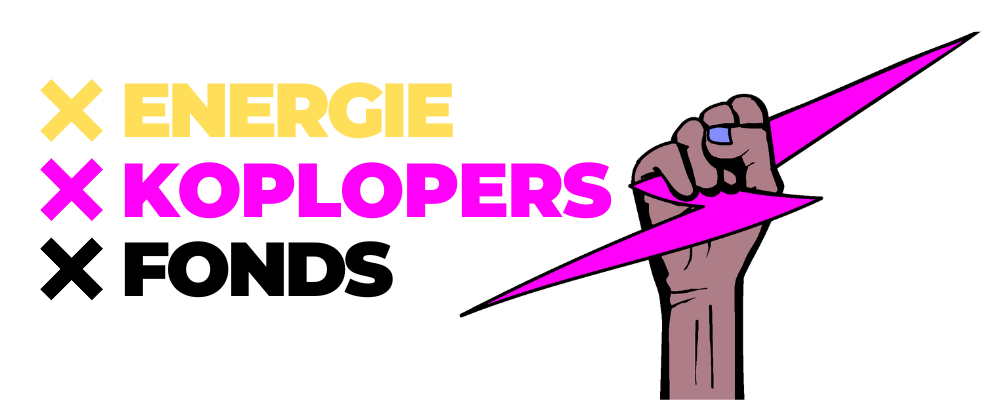 
=> Deze nummers sluiten aan bij de vragen in het Aanvraagformulier op www.02025.nl/koplopersfonds.  => Voor een aanvraag van € 2500 ga door naar vraag 17. 
Aanvraag tot €500Omschrijf het idee of plan (richtlijn: 200 woorden in totaal voor vraag 12 tot 15.)=> Ga nu naar vraag 25. Aanvraag van €2500Omschrijf het idee of plan (richtlijn: 300 woorden in totaal voor vraag 17 tot 23.)Voor een aanvraag van €2500 hebben we een beter idee nodig van wat je ermee van plan bent. Vul daarom deze begroting in:24. BegrotingVul per regel in wat de kosten zijn in uren of overige kosten. Bij uren, geef dan aan hoeveel uren (A) en welke kosten per uur (B) er zijn en reken het totaal uit (C = A x B). Of zet bij D het bedrag dat je uitgeeft aan overige kosten.25. Ja, ik ben akkoordDoor dit formulier ingevuld op te sturen, ga ik akkoord met alle onderstaande voorwaarden:Ik verklaar dat ons idee of plan zoals hierboven beschreven:op de één of andere manier bijdraagt aan het doel: energiebesparing of het opwekken van schone energie in een 'gebied' binnen de Gemeente Amsterdam; een buurt, wijk, bedrijventerrein, gemeenschap, Vereniging van Eigenaren, etcetera. Of een combinatie daarvan.ten goede komt aan een 'gebied' in Amsterdam: initiatieven die alleen gericht zijn op mensen 'achter je eigen voordeur', komen niet in aanmerking. Een initiatief bestaat uit meer dan één huishouden of samenwerking met een organisatie. gekoppeld is aan mijn Aanvraagforumulier dat ik via www.02025.nl/koplopersfonds heb ingevuld.De overige voorwaarden, ik heb:een Nederlandse bankrekening (op naam van jezelf of organisatie).1 cent overgemaakt vanaf deze bankrekening.een adres in Amsterdam: dit fonds is alleen voor Amsterdamse initiatieven.een e-mailadres.een telefoonnummer waarop ik te bereiken ben.een leeftijd van 18 jaar of ouder.maar één aanvraag bij het Energiekoplopers Fonds voor dit idee of plande intentie het geld binnen zes maanden na de toekenning te gebruiken voor het idee of plan.Daarnaast ben ik akkoord dat:02025-Oranje Energie mijn voornaam, onze projectnaam en de hoogte van het aangevraagde en toegekende bedrag en het verslag mag delen via diverse communicatiekanalen.we uitleggen wat wij met het geld (en het netwerk en de kennis) deden, in de vorm van een filmpje (richtlijn 2 minuten) of een tekst (200 woorden) binnen 6 maanden na toekenning, om onze lessen te delen met anderen. het de eerste keer is dat dit fonds opent. Als er iets over het hoofd gezien is in de voorbereiding, weet ik dat Oranje Energie-02025 zich het recht voorbehoudt om de regeling aan te passen.mijn aanvraag wordt voorgelegd aan een Toekennersteam die zal beslissen over toekenning. Ik begrijp dat de organisatie Oranje Energie zich het recht voorbehoudt om zonder voor mij begrijpelijke opgaaf van redenen het Energiekoplopers Fonds tijdelijk of permanent te wijzigen, te stoppen en/of aanvragen te weigeren of niet toe te kennen. Als ik een aanvraag heb gedaan van €2500, dan:beloof ik dat ik mijn plan deel en de voortgang zal delen tijdens een “Kennis- en netwerk” bijeenkomst in Amsterdam op 6 april of 1 juni 2023 (02025 helpt je hiermee).begrijp ik dat ik een toegekend bedrag in twee delen uitgekeerd krijg. 80% op 16 maart 2023 en 20% voor 16 oktober, als aan de extra voorwaarden is voldaan. Ik geef binnen zes maanden duidelijk aan waar het geld naartoe is gegaan. Ik vul vragen 17 t/m 24 uit deze Bijlage bij het Aanvraagformulier in, maar dan in de verleden tijd (02025 helpt je hiermee).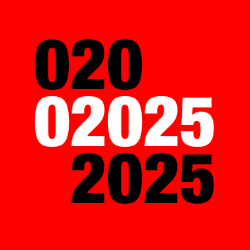 Succes met de aanvraag!
Als je vragen hebt, stuur een mail naar Rosa van Gorcum: rosa@02025.nlHet Energiekoplopers Fonds is mogelijk gemaakt door 02025.Belangrijke instructies, lees dit eerst! Aanvraag tot € 500. Vul vraag 9 t/m 16 in en ga dan naar vraag 25.Aanvraag van € 2500. Vul vraag 9 t/m 11 en vraag 17 t/m 25 in. Stuur het bestand per e-mail naar rosa@02025.nl  9. Naam aanvrager:
let op: vul dezelfde naam als in het Aanvraagformulier bij vraag 1. 10. Emailadres aanvrager?
let op: vul dezelfde naam als in het Aanvraagformulier bij vraag 2.11. Geef een (tijdelijke) naam van het idee of plan12. Wat is jullie doel? 13. Welke acties gaan jullie doen? 14. Aan wie komt het plan ten goede? (de wijk of stadsdeel, bedrijventerrein, Vereniging van Eigenaren, etc.)15. Hoe kan geld, kennis en netwerk jullie helpen om een volgende stap te maken met het plan?16. Hoeveel geld vraag je aan? (een bedrag tot €500)€ 17. Wat is jullie doel en kan je beschrijven wanneer dit is bereikt, ook met onderstaande vragen.18. Welke acties gaan jullie doen? 19. Aan wie komt het plan ten goede? (de wijk of stadsdeel, bedrijventerrein, Vereniging van Eigenaren, etc.)20. Hoe kan geld, kennis en netwerk jullie helpen om een volgende stap te maken met het plan?21. Schrijf de namen en de rollen van de mede-aanvragers voor dit idee of plan. 22. Hoeveel impact maakt je idee of plan uiteindelijk: hoeveel impact zullen de acties hebben op energie besparen of opwekken en daarnaast ook op andere aspecten die breder gaan, zoals werk, betaalbare energie, verbondenheid in de buurt, etc.?23. Hoe zorg je dat dit plan jullie naar een volgende stap brengt op de weg naar minder of schone energie? En welke stap is dat? Omschrijving van de kostenA
Aantal uren B
Kosten per uur C
Kosten uren totaalD
Overige kosten TOTAAL
Bedrag uit kolom C + D:Omschrijving van de kostenA
Aantal uren B
Kosten per uur C
Kosten uren totaalD
Overige kosten TOTAAL
Bedrag uit kolom C + D:Totale begroting